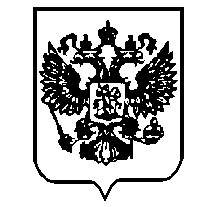 ГОРОДИЩЕНСКАЯ РАЙОННАЯ ДУМА                   ВОЛГОГРАДСКОЙ ОБЛАСТИ403003, Волгоградская область, Городищенский район,  р.п. Городище, пл. 40 лет Сталинградской битвы 1РЕШЕНИЕот  28 апреля 2011 г.  № 381«О внесении изменений в бюджетГородищенского муниципального  района на 2011 год и плановый  период 2012 и 2013 годов,утвержденный решением Городищенскойрайонной Думы № 350 от 23.12.2010 года»	В соответствии с Положением «О бюджетном процессе в Городищенском муниципальном районе Волгоградской области», утвержденным Решением Городищенской районной Думы      № 646 от 19.12.2008г., рассмотрев письмо Главы администрации  Городищенского муниципального района от     апреля 2010 года №  «О внесении изменений в бюджет Городищенского муниципального  района  на 2011 год и плановый  период 2012 и 2013 годов», утвержденный решением Городищенской  районной Думы № 350 от 23.12.2010 года Городищенская районная ДумаРЕШИЛА:1. Внести изменения и дополнения в Бюджет Городищенского муниципального района на 2011 год и плановый  период 2012 и 2013 годов, утвержденный решением Городищенской  районной Думы № 350 от 23.12.2010 года,  - статью 1 пункт 1 Бюджета изложить в следующей редакции: «Утвердить основные характеристики бюджета Городищенского муниципального района на 2011 год: прогнозируемый общий объем доходов бюджета Городищенского муниципального района в сумме  696510,9 тыс. рублей, в том числе безвозмездные поступления от других бюджетов бюджетной системы Российской Федерации в сумме   423641,8 тыс. рублей, из них: из областного бюджета   416105,8 тыс. рублей; из бюджетов поселений -  7536,0  тыс. рублей.Поступления доходов от предпринимательской и иной приносящей доход деятельности с учетом остатков на 01.01.2011 г. в сумме 36793,5  тыс. рублей.Общий объем расходов бюджета Городищенского муниципального района сумме 703625,9 тыс. рублей.Общий объем расходов за счет доходов от предпринимательской и иной приносящей доход деятельности 36793,5 тыс. рублей.Прогнозируемый  дефицит бюджета Городищенского муниципального района в сумме   7115,0 тыс. руб., или 5 процентов к объему доходов бюджета муниципального района без учета утвержденного объема безвозмездных поступлений».- статью 1 пункт 2 Бюджета изложить в следующей редакции:«Утвердить основные характеристики бюджета муниципального района на 2012 год и на 2013 год в следующих размерах:прогнозируемый общий объем доходов бюджета муниципального района на 2012 год в сумме 607112,2 тыс. рублей, в том числе:безвозмездные поступления от других бюджетов бюджетной системы Российской Федерации в сумме 353501,0 тыс. рублей, из них:из областного бюджета – 353501,0 тыс. рублей;поступления доходов от предпринимательской и иной приносящей доход деятельности в сумме 37921,9 тыс. рублей;прогнозируемый общий объем доходов бюджета муниципального района на 2013 год в сумме 615444,3 тыс. рублей, в том числе:безвозмездные поступления от других бюджетов бюджетной системы Российской Федерации в сумме 352889,0 тыс. рублей, из них:из областного бюджета – 352889,0 тыс. рублей; поступления доходов от предпринимательской и иной приносящей доход деятельности в сумме 40530,4 тыс. рублей.Общий объем расходов бюджета муниципального района на 2012 год в сумме 614014,5 тыс. рублей, в том числе условно утвержденные расходы в сумме 15350,4 тыс. рублей; объем расходов за счет доходов от предпринимательской и иной приносящей доход деятельности на 2012 год в сумме 37921,9 тыс. рублей;общий объем расходов бюджета муниципального района на 2013 год в сумме 622794,9 тыс. рублей, в том числе условно утвержденные расходы в сумме 31139,7 тыс. рублей; объем расходов за счет доходов от предпринимательской и иной приносящей доход деятельности на 2013 год 40530,4 тыс. рублей;прогнозируемый дефицит бюджета муниципального района на 2012 год в сумме 6902,3 тыс. рублей, или 5 процентов к объему доходов бюджета муниципального района без учета утвержденного объема безвозмездных поступлений, и прогнозируемый дефицит бюджета муниципального района на 2013 год в сумме 7350,6 тыс. рублей, или 5 процентов к объему доходов бюджета муниципального района без учета утвержденного объема безвозмездных поступлений.»- статью 2 пункт 3 Бюджета изложить в следующей редакции:«Утвердить предельный объем расходов на обслуживание муниципального долга Городищенского муниципального района на 2011 год в сумме 10,0 тыс. руб.»- статью 7 Бюджета изложить в следующей редакции:«1. Средства в валюте Российской Федерации, полученные районными бюджетными учреждениями от оказания платных услуг, от иной приносящей доход деятельности, и безвозмездные поступления от физических и юридических лиц, в том числе добровольные пожертвования в полном объеме учитываются в доходах бюджета муниципального района. Средства, полученные районными бюджетными учреждениями от оказания платных услуг, от иной приносящей доход деятельности,  безвозмездные поступления от физических и юридических лиц, в том числе добровольные пожертвования отражаются на лицевых счетах бюджетных учреждений, открытых в комитете финансов администрации Городищенского муниципального района в соответствии с требованиями бухгалтерского учета и расходуются указанными районными бюджетными учреждениями на основании генерального разрешения главного распорядителя средств бюджета муниципального района в установленном порядке, и сметами доходов и расходов от платных услуг, утвержденными главными распорядителями средств бюджета муниципального района, в пределах остатков средств на их лицевых счетах.Средства, полученные от оказания платных услуг, от иной приносящей доход деятельности, безвозмездные поступления не могут направляться районными бюджетными учреждениями на создание других организаций, покупку ценных бумаг и размещаться на депозитах в кредитных организациях.Утвердить распределение по доходам и расходам, полученным от оказания платных услуг бюджетными учреждениями, средств от иной приносящей доход деятельности и безвозмездных поступлений по главным распорядителям средств бюджета  муниципального района:  на 2011-2013 годы  согласно  приложению 8. 2. Средства, в валюте Российской Федерации, поступающие во временное распоряжение районных бюджетных учреждений в соответствии  с законодательными и иными нормативными правовыми актами Российской Федерации, учитываются на лицевых счетах, открытых им в комитете финансов администрации Городищенского муниципального района в установленном порядке.3. Установить, что в 2011 году доходы от сдачи в аренду имущества, находящегося в муниципальной собственности Городищенского муниципального района и переданного в оперативное управление, зачисляются в бюджет муниципального района.»- статью 15 пункт 3 Бюджета изложить в следующей редакции:«Предоставление, использование и возврат муниципальными образованиями   (городскими   и   сельскими   поселениями)   бюджетных кредитов, полученных из бюджета муниципального района, осуществляется в порядке,  утвержденном  Решением Городищенской
районной Думы Волгоградской области.Предоставляются бюджетные кредиты бюджетам муниципальных образований (городских и сельских поселений) без предоставления ими обеспечения исполнения своего обязательства  на 2011г. согласно приложению 6 к настоящему решению.»- статью 16 Бюджета изложить в следующей редакции:«Утвердить предельную штатную численность муниципальных служащих Городищенского муниципального района и лиц,  замещающих муниципальные должности муниципального района по главным распорядителям  и предельную штатную численность муниципальных служащих, содержание которых осуществляется за счет средств областного бюджета на 2011 год согласно приложению 7.»2. Внести изменения в приложение №3 «Перечень главных администраторов доходов бюджета Городищенского муниципального района на 2011-2013г.г.» и утвердить его в прилагаемой редакции (приложение №3).3. Внести изменения в приложение № 5 «Поступление доходов в бюджет Городищенского муниципального района на период 2011-2013гг.» и утвердить его в прилагаемой редакции (приложение №5).4.  Внести изменения в приложение №8 «Распределение доходов и расходов, полученных от оказания платных услуг бюджетными учреждениями Городищенского муниципального района на 2011-2013 г.г.» и утвердить его в прилагаемой редакции (приложение №8).5. Внести изменения в приложения №9 и №10 «Распределение бюджетных ассигнований по разделам и подразделам классификации расходов бюджета Городищенского муниципального района на 2011-2013г.г.» и «Распределение бюджетных ассигнований по разделам и подразделам классификации расходов бюджета Городищенского муниципального района на 2011г.» и утвердить их в прилагаемой редакции (приложения №9 и №10).6. Внести изменения в приложение №13 «Расходы бюджета Городищенского муниципального района по разделам,  подразделам, целевым статьям и видам расходов на 2011-2013г.г.» и утвердить его в прилагаемой редакции (приложение №13).7. Внести изменения в приложение №16 «Ведомственная структура расходов бюджета Городищенского муниципального района на 2011-2013 г.г.» и утвердить его в прилагаемой редакции (приложение №16).9. Внести изменения в приложение №18 «Распределение субвенций из областного фонда компенсаций на 2011 год» и утвердить его в прилагаемой редакции (приложение №18).10. Внести изменения в приложение №20 «Распределение субсидий из областного фонда софинансирования расходов на 2011 год» и утвердить его в прилагаемой редакции (приложение №20).12. Внести изменения в приложение №23 «Программа муниципальных внутренних заимствований Городищенского муниципального района на 2011 год» и утвердить его в прилагаемой редакции (приложение №23).13. Внести изменения в приложение №25 таблица 1 «Перечень объектов недвижимого имущества, подлежащих приватизации в 2010 году» и утвердить его в прилагаемой редакции (приложение №25 таблица 1).15. Контроль за исполнением решения возложить на Горбунову Т.Н.16. Настоящее Решение подлежит опубликованию в районной газете «Междуречье».Глава Городищенскогомуниципального района –председатель Городищенскойрайонной Думы							                 	        	 	                     Н.В. Львов